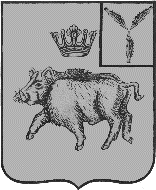 СОВЕТБАЛТАЙСКОГО МУНИЦИПАЛЬНОГО ОБРАЗОВАНИЯБАЛТАЙСКОГО МУНИЦИПАЛЬНОГО РАЙОНАСАРАТОВСКОЙ ОБЛАСТИПятидесятое заседание Советачетвертого созываРЕШЕНИЕот 19.12.2022 № 185	с. БалтайО бюджете Балтайского муниципального образования Балтайского муниципальногорайона Саратовской области на 2023 годВ соответствии с Бюджетным кодексом Российской Федерации, Положением о бюджетном процессе в Балтайском муниципальном образовании, руководствуясь Уставом Балтайского муниципального образования Балтайского муниципального района Саратовской области, Совет Балтайского муниципального образования Балтайского муниципального района Саратовской области РЕШИЛ:1. Утвердить основные характеристики бюджета Балтайского муниципального образования Балтайского муниципального района Саратовской области на 2023 год (далее - бюджет поселения):	- общий объем доходов в сумме 36 703 087,00 рублей.	- общий объем расходов в сумме 36 703 087,00 рублей.	- дефицит в сумме 0,00 рублей.	2. Утвердить распределение доходов бюджета поселения на 2023 год, согласно приложению № 1 к настоящему решению, в том числе безвозмездных поступлений.	3. Утвердить нормативы распределения доходов бюджета поселения на 2023 год, согласно приложению № 2 к настоящему решению.	4. Утвердить ведомственную структуру расходов бюджета поселения на 2023 год, согласно приложению № 3 к настоящему решению.	5. Утвердить распределение бюджетных ассигнований по разделам, подразделам, целевым статьям (муниципальным программам и непрограммным направлениям деятельности), группам видов расходов классификации расходов бюджета поселения на 2023 год, согласно приложению № 4 к настоящему решению.	6. Утвердить распределение бюджетных ассигнований по целевым статьям (муниципальным программам поселения и непрограммным направлениям деятельности), группам и подгруппам видов расходов классификации расходов бюджета поселения на 2023 год, согласно приложению № 5 к настоящему решению.7. Утвердить источники финансирования дефицита бюджета поселения на 2023 год, согласно приложению № 6 к настоящему решению.	8. Установить, что информационное взаимодействие между управлением Федерального казначейства по Саратовской области и администраторами доходов бюджета поселения может осуществляться через следующие уполномоченные органы:	- финансовое управление администрации Балтайского муниципального района Саратовской области; 	- администрация Балтайского муниципального района Саратовской области.	9. Утвердить на 2023 год межбюджетные трансферты в объеме 27 926 087,00 рублей,получаемые из местного бюджета Балтайского муниципального района в бюджет поселения в следующей форме:	- дотация бюджетам поселений на выравнивание бюджетной обеспеченности за счет субвенции из областного бюджета в сумме 296 587,00 рублей.	- межбюджетные трансферты, передаваемые бюджетам сельских поселений из бюджета муниципального района на осуществление части полномочий по решению вопросов местного значения в соответствии с заключенными соглашениями (в области дорожной деятельности) 12 169 000,00 рублей.	получаемые из областного бюджета в бюджет поселения в следующей форме:	- субсидии бюджетам поселений области на обеспечение дорожной деятельности в отношении автомобильных дорог общего пользования местного значения в границах населенных пунктов сельских поселений за счет средств областного дорожного фонда 15 171 000,00 рублей;	- субвенции бюджетам сельских поселений на осуществление первичного воинского учета органами местного самоуправления поселений, муниципальных и городских округов 289 500,00 рублей.	10. Утвердить на 2023 год объем бюджетных ассигнований муниципального дорожного фонда 30 120 500,00 рублей.	11. Установить, что администрация Балтайского муниципального района обеспечивает направление в 2023 году остатков средств бюджета поселения в объеме до 1 000 000,0 рублей, находящихся по состоянию на 1 января 2023 года на едином счете бюджета поселения, за исключением целевых средств, полученных из местного бюджета Балтайского муниципального района, на покрытие временных кассовых разрывов.	12. Установить, что правовые акты, влекущие дополнительные расходы средств бюджета поселения или сокращающие его доходную базу, реализуются и применяются только при наличии соответствующих источников дополнительных поступлений в бюджет поселения и при сокращении расходов по конкретным статьям бюджета поселения после внесения изменений в настоящее решение.	В случае, если реализация правового акта частично обеспечена источниками финансирования в бюджете поселения, такой правовой акт реализуется и применяется в пределах средств, предусмотренных на эти цели в бюджете поселения.	Установить запрет на принятие новых расходных обязательств и необеспеченное собственными доходами увеличение действующих расходных обязательств, а при необходимости принимать их только после соответствующей оценки эффективности и при условии адекватной оптимизации расходов в заданных бюджетных ограничениях.	13. Установить верхний предел муниципального внутреннего долга Балтайского муниципального образования Балтайского муниципального района Саратовской области по состоянию на 1 января 2024 года в размере 0,00 рублей, в том числе верхний предел долга по муниципальным гарантиям в размере 0,00 рублей.14. Настоящее решение подлежит обнародованию и вступает в силу с 1 января 2023 года.	15. Контроль за исполнением настоящего решения возложить на постоянную комиссию Совета Балтайского муниципального образования по бюджетной политике и налогам.Глава Балтайскогомуниципального образования         	                                           Н.В.Меркер	                                                               Приложение № 1к решению Совета Балтайского муниципального образования Балтайского муниципального района Саратовской областиот  19.12.2022  № 185Распределение доходов бюджета Балтайского муниципального образования Балтайского муниципального района Саратовской области на 2023 годПриложение № 2к решению Совета Балтайского муниципального образования Балтайского муниципального района Саратовской областиот  19.12.2022  № 185Нормативы распределения доходов бюджета Балтайского муниципального образования Балтайского муниципального района Саратовской области на 2023 год                                                                       Приложение № 5к решению Совета Балтайского муниципального образования Балтайского муниципального района Саратовской областиот  19.12.2022  № 185Распределение бюджетных ассигнований по целевым статьям (муниципальным программам поселения и непрограммным направлениям деятельности), группам и подгруппам видов расходов классификации расходов бюджета Балтайского муниципального образования Балтайского муниципального района Саратовской области на 2023 год                                                                      Приложение № 6к решению Совета Балтайского муниципального образования Балтайского муниципального района Саратовской областиот  19.12.2022  № 185Источники финансирования дефицита бюджета Балтайского муниципального образования Балтайского муниципального района Саратовской области на 2023 годКод бюджетной классификации Наименование доходовСумма, руб.1231 00 00000 00 0000 000НАЛОГОВЫЕ И НЕННАЛОГОВЫЕ ДОХОДЫ8 777 000,00НАЛОГОВЫЕ ДОХОДЫ8 777 000,001 03 00000 00 0000 110Налоги на товары (работы, услуги), реализуемые на территории Российской Федерации2 780 500,001 03 02000 01 0000 110Акцизы по подакцизным товарам (продукции), производимым на территории Российской Федерации2 780 500,001 01 02000 01 0000 110Налог на доходы физических лиц2 332 200,001 05 03000 01 0000 110Единый сельскохозяйственный налог621 300,001 06 00000 00 0000 000НАЛОГИ НА ИМУЩЕСТВО3 043 000,001 06 01000 00 0000 110Налог на имущество физических лиц983 000,001 06 06000 00 0000 110Земельный налог2 060 000,002 00 00000 00 0000 000БЕЗВОЗМЕЗДНЫЕ ПОСТУПЛЕНИЯ27 926 087,002 02 29999 10 0118 150Субсидии бюджетам поселений области на осуществление дорожной деятельности в отношении автомобильных дорог общего пользования местного значения в границах населенных пунктов сельских поселений за счет средств областного дорожного фонда15 171 000,002 02 35118 10 0000 150Субвенции бюджетам сельских поселений на осуществление первичного воинского учета органами местного самоуправления поселений, муниципальных и городских округов289 500,002 02 16001 10 0003 150Дотации бюджетам сельских поселений на выравнивание бюджетной обеспеченности из местного бюджета муниципального района за счет субвенции из областного бюджета296 587,002 02 40014 10 0008 150Межбюджетные трансферты, передаваемые бюджетам сельских поселений из бюджета муниципального района на осуществление части полномочий по решению вопросов местного значения в соответствии с заключенными соглашениями (в области дорожной деятельности)12 169 000,00ВСЕГО ДОХОДОВ36 703 087,00Код бюджетной классификации Наименование доходовБюджет поселения%1231 13 01995 10 0000 130Прочие доходы от оказания платных услуг (работ)получателями средств бюджетов сельских поселений1001 13 02995 10 0000 130Прочие доходы от компенсации затрат бюджетов сельских поселений (добровольные пожертвования)1001 17 01050 10 0000 180Невыясненные поступления, зачисляемые в бюджеты сельских поселений1001 17 05050 10 0000 180Прочие неналоговые доходы бюджетов сельских поселений1002 02 16001 10 0003 150Дотация бюджетам сельских поселений на выравнивание бюджетной обеспеченности из местного бюджета муниципального района за счет субвенций из областного бюджета1002 02 16001 10 0004 150Дотации бюджетам сельских поселений на выравнивание бюджетной обеспеченности из местного бюджета муниципального района1002 02 35118 10 0000 150Субвенции бюджетам сельских поселений на осуществление первичного воинского учета на территории, где отсутствуют военные комиссариаты1002 02 49999 10 0000 150Прочие межбюджетные трансферты, передаваемые бюджетам сельских поселений1002 02 40014 10 0008 150Межбюджетные трансферты, передаваемые бюджетам сельских поселений из бюджета муниципального района на осуществление части полномочий по решению вопросов местного значения в соответствии с заключенными соглашениями (в области дорожной деятельности)100НаименованиеКодРазделПодразделЦелевая статьяВид расходовСумма, руб.1234567Администрация Балтайского муниципального района07136 703 087,00Национальная оборона07102289 500,00Мобилизационная и вневойсковая подготовка0710203289 500,00Осуществление переданных полномочий Российской Федерации07102039000000000289 500,00Осуществление переданных полномочий Российской Федерации за счет субвенций из Федерального бюджета07102039020000000289 500,00Осуществление первичного воинского учета органами местного самоуправления поселений, муниципальных и городских округов07102039020051180289 500,00Расходы на выплаты персоналу в целях обеспечения выполнения функций государственными (муниципальными) органами, казенными учреждениями, органами управления государственными внебюджетными фондами07102039020051180100289 500,00Расходы на выплаты персоналу государственных (муниципальных) органов07102039020051180120289 500,00Национальная экономика0710430 120 500,00Дорожное хозяйство (дорожные фонды)071040930 120 500,00Муниципальная программа «Ремонт, содержание улично-дорожной сети Балтайского муниципального образования Балтайского муниципального района Саратовской области на 2022-2025 годы»0710409410000000030 120 500,00Основное мероприятие "Содержание автомобильных дорог общего пользования местного значения в границах Балтайского муниципального образования Балтайского муниципального района Саратовской области"071040941001000001 100 000,00Содержание автомобильных дорог общего пользования местного значения в границах Балтайского муниципального образования Балтайского муниципального района Саратовской области, за счет средств местного бюджета071040941001002001 100 000,00Закупка товаров, работ и услуг для государственных (муниципальных) нужд071040941001002002001 100 000,00Иные закупки товаров, работ и услуг для обеспечения государственных (муниципальных) нужд071040941001002002401 100 000,00Основное мероприятие "Ремонт автомобильных дорог общего пользования местного значения в границах Балтайского муниципального образования Балтайского муниципального района Саратовской области"0710409410020000028 370 500,00Ремонт автомобильных дорог общего пользования местного значения в границах Балтайского муниципального образования Балтайского мцниципального района Саратовской области, за счет средств местного бюджета0710409410020020013 199 500,00Закупка товаров, работ и услуг для государственных (муниципальных) нужд0710409410020020020013 199 500,00Иные закупки товаров, работ и услуг для обеспечения государственных (муниципальных) нужд0710409410020020024013 199 500,00Осуществление дорожной деятельности в отношении автомобильных дорог общего пользования местного значения в границах населенных пунктов сельских поселений за счет средств областного дорожного фонда071040941002D761015 171 000,00Закупка товаров, работ и услуг для государственных (муниципальных) нужд071040941002D761020015 171 000,00Иные закупки товаров, работ и услуг для обеспечения государственных (муниципальных) нужд071040941002D761024015 171 000,00Основное мероприятие "Проведение необходимых экспертиз, прочее"0710409410030000050 000,00Проведение необходимых экспертиз, прочее, за счет средств местного бюджета0710409410030020050 000,00Закупка товаров, работ и услуг для государственных (муниципальных) нужд0710409410030020020050 000,00Иные закупки товаров, работ и услуг для обеспечения государственных (муниципальных) нужд0710409410030020024050 000,00Основное мероприятие "Зимняя очистка тротуарной сети Балтайского муниципального образования Балтайского муниципального района Саратовской области"07104094100400000600 000,00Зимняя очистка тротуарной сети Балтайского муниципального образования Балтайского муниципального района Саратовской области, за счет средств местного бюджета07104094100400200600 000,00Закупка товаров, работ и услуг для государственных (муниципальных) нужд07104094100400200200600 000,00Иные закупки товаров, работ и услуг для обеспечения государственных (муниципальных) нужд07104094100400200240600 000,00Жилищно-коммунальное хозяйство071056 293 087,00Благоустройство07105036 293 087,00Муниципальная программа «Комплексное благоустройство территории Балтайского муниципального образования Балтайского муниципального района Саратовской области»071050379000322006 293 087,00Закупка товаров, работ и услуг для государственных (муниципальных) нужд071050379000322002006 288 087,00Иные закупки товаров, работ и услуг для обеспечения государственных (муниципальных) нужд071050379000322002406 288 087,00Иные бюджетные ассигнования071050379000322008005 000,00Уплата налогов, сборов и иных платежей071050379000322008505 000,00ВСЕГО36 703 087,00Приложение № 4 к решению Совета Балтайского муниципального образования Балтайского муниципального района Саратовской областиот  19.12.2022  № 185Распределение бюджетных ассигнованийпо разделам, подразделам, целевым статьям (муниципальным программам образования и непрограммным направлениям деятельности), группам видов расходов классификации расходов бюджета Балтайского муниципального образования Балтайского муниципального района Саратовской области на 2023 годНаименованиеЦелевая статьяВид расходовСумма, руб.1234Муниципальная программа «Ремонт, содержание улично-дорожной сети Балтайского муниципального образования Балтайского муниципального района Саратовской области на 2022-2025 годы»410000000030 120 500,00Основное мероприятие "Содержание автомобильных дорог общего пользования местного значения в границах Балтайского муниципального образования Балтайского муниципального района Саратовской области"41001000001 100 000,00Содержание автомобильных дорог общего пользования местного значения в границах Балтайского муниципального образования Балтайского муниципального района Саратовской области, за счет средств местного бюджета41001002001 100 000,00Закупка товаров, работ и услуг для государственных (муниципальных) нужд41001002002001 100 000,00Иные закупки товаров, работ и услуг для обеспечения государственных (муниципальных) нужд41001002002401 100 000,00Основное мероприятие "Ремонт автомобильных дорог общего пользования местного значения в границах Балтайского муниципального образования Балтайского муниципального района Саратовской области"410020000028 370 500,00Ремонт автомобильных дорог общего пользования местного значения в границах Балтайского муниципального образования Балтайского мцниципального района Саратовской области, за счет средств местного бюджета410020020013 199 500,00Закупка товаров, работ и услуг для государственных (муниципальных) нужд410020020020013 199 500,00Иные закупки товаров, работ и услуг для обеспечения государственных (муниципальных) нужд410020020024013 199 500,00Осуществление дорожной деятельности в отношении автомобильных дорог общего пользования местного значения в границах населенных пунктов сельских поселений за счет средств областного дорожного фонда41002D761015 171 000,00Закупка товаров, работ и услуг для государственных (муниципальных) нужд41002D761020015 171 000,00Иные закупки товаров, работ и услуг для обеспечения государственных (муниципальных) нужд41002D761024015 171 000,00Основное мероприятие "Проведение необходимых экспертиз, прочее"410030000050 000,00Проведение необходимых экспертиз, прочее410030020050 000,00Закупка товаров, работ и услуг для государственных (муниципальных) нужд410030020020050 000,00Иные закупки товаров, работ и услуг для обеспечения государственных (муниципальных) нужд410030020024050 000,00Основное мероприятие "Зимняя очистка тротуарной сети Балтайского муниципального образования Балтайского муниципального района Саратовской области"4100400000600 000,00Зимняя очистка тротуарной сети Балтайского муниципального образования Балтайского муниципального района Саратовской области, за счет средств местного бюджета4100400200600 000,00Закупка товаров, работ и услуг для государственных (муниципальных) нужд4100400200600 000,00Иные закупки товаров, работ и услуг для обеспечения государственных (муниципальных) нужд4100400200600 000,00Муниципальная программа «Комплексное благоустройство территории Балтайского муниципального образования Балтайского муниципального района Саратовской области"79000322006 293 087,00Закупка товаров, работ и услуг для государственных (муниципальных) нужд79000322002006 288 087,00Иные закупки товаров, работ и услуг для обеспечения государственных (муниципальных) нужд79000322002406 288 087,00Иные бюджетные ассигнования79000322008005 000,00Уплата налогов, сборов и иных платежей79000322008505 000,00Итого:36 413 587,00Код бюджетной классификацииНаименование источника финансирования дефицита бюджета Сумма, руб.12301 00 0000 00 0000 000Источники внутреннего финансирования дефицитов бюджетов0,0001 02 0000 00 0000 000Кредиты кредитных организаций в валюте Российской Федерации0,0001 02 0000 00 0000 700Получение кредитов от кредитных организаций в валюте Российской Федерации0,0001 02 00 00 10 0000 710Получение кредитов от кредитных организаций бюджетами сельских поселений в валюте Российской Федерации0,0001 03 00 00 00 0000 000Бюджетные кредиты от других бюджетов бюджетной системы Российской Федерации01 03 01 00 00 0000 700Получение бюджетных кредитов от других бюджетов бюджетной системы Российской Федерации в валюте Российской Федерации01 03 0100 10 0000 710Получение кредитов от других бюджетов бюджетной системы Российской Федерации бюджетами сельских поселений в валюте Российской Федерации0,0001 03 01 00 00 0000 800Погашение бюджетных кредитов, полученных от других бюджетов бюджетной системы Российской Федерации в валюте Российской Федерации01 03 0100 10 0000 810Погашение бюджетами сельских поселений кредитов от других бюджетов бюджетной системы Российской Федерации в валюте Российской Федерации0,0001 05 0000 00 0000 500Увеличение остатков средств бюджетов0,0001 05 0200 00 0000 500Увеличение прочих остатков средств бюджетов0,0001 05 0201 00 0000 510Увеличение прочих остатков денежных средств бюджетов0,0001 05 0201 10 0000 510Увеличение прочих остатков денежных средств бюджетов сельских поселений0,0001 05 0000 00 0000 600Уменьшение остатков средств бюджетов0,0001 05 0200 00 0000 600Уменьшение прочих остатков средств бюджетов0,0001 05 0201 00 0000 610Уменьшение прочих остатков денежных средств бюджетов0,0001 05 0201 10 0000 610Уменьшение прочих остатков денежных средств бюджетов сельских поселений0,00